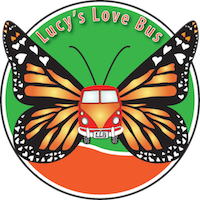 Thank you for choosing to become a member of Lucy’s Love Corps™! To join Lucy’s LoveCorps™, our monthly giving program, please complete this form and mail it to: Lucy’s Love Bus, PO Box 464, Amesbury, MA 01913. Be sure to enclose your check, credit card or bank information. Yes! I want to join Lucy’s LoveCorps™ Name: __________________________________________________________
Business Name (if applicable):_______________________________________
Address:  ______________________________________________________
City:  __________________________________________________________
State: _________________________________________ Zip: _____________
Phone: _________________________________________________________
Email: __________________________________________________________I will make my monthly gifts by (select below): CREDIT CARDBy selecting this box, I authorize Lucy’s Love Bus to charge my LoveCorps™ pledge to my credit card automatically each month as indicated in the terms outlined below.Amount of monthly donation ___ $10    _____$25	 _____$50	 ____$75      ____$100           ____Other ($______/month)Visa _____ MasterCard _____ American Express _____ Discover _____ Credit Card Number: ______-______-______-______ Expiration Date (MM/YYYY): ____________-____________ 

Name (as it appears on card):  _____________________________________

Signature – Required: ___________________________________________ 

Today’s Date: ___________________________In honor of______________________________________________________________ CHECKING ACCOUNT DEBITBy selecting this box, I authorize Lucy’s Love Bus to deduct my LoveCorps™ pledge from my checking account automatically each month as indicated in the terms outlined below. PLEASE ENCLOSE A VOIDED CHECK.Amount of monthly donation ___ $10	       _____$25	   _____$50	____$75 	____$100       ____Other $______/monthChecking account number_______________________________________________
Signature (Required)__________________________________________Today’s Date: _____________________________________In honor of______________________________________________________________For more information about Lucy’s LoveCorps™, please visit lucyslovebus.org/lovecorpsQuestions? Call Kerry at 857-277-1984 ext 1 or email Kerry@lucyslovebus.org Your generosity and compassion are making a difference in the lives of children coping with cancer and the families who love them. Thank you.Credit Card and Check Account Debit Terms of Agreement: This authorization to charge my bank account or credit card account is just like writing a check to Lucy’s Love Bus or making a charge on my credit card, except that it will be done directly. I understand that each transaction will appear on my regular bank or credit card statement. I further understand that this agreement will remain in effect until I notify Lucy’s Love Bus that I wish to change or suspend it, and Lucy’s Love Bus has a reasonable amount of time to fulfill my request. Lucy’s Love Bus, PO Box 464, Amesbury, MA 01913www.lucyslovebus.org